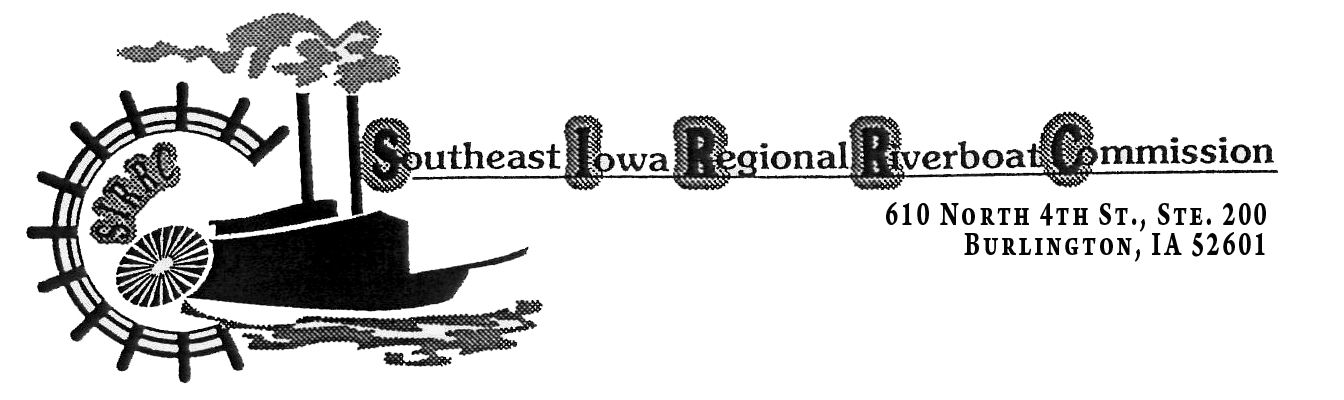                  SOUTHEAST IOWA REGIONAL RIVERBOAT COMMISSION               Group Benefit Partners Offices              January 28, 2020, 4:45pm  	                                    AGENDACall to Order/IntroductionsComments from AudienceApproval of Minutes of October 22, 2019 MeetingTreasurer’s ReportApprove Outstanding ExpensesBalance of Funds ReportsUpdate Checking Account SignatoriesCatfish Bend Casinos L.C. ReportLetters of AppointmentLicense Renewals for CommissionersGaming License for Catfish Bend/SIRRC Signed 12/17/192019 SIRRC Audit - CPA Associates ApprovalElection of OfficersBy-law Changes  Other BusinessAdjournment                          Next meeting:  Regular Meeting Tuesday, April 28, 2020.                     Location: Group Benefit Partners Offices, 914 Ave. G, Ft. Madison.